University of Guelph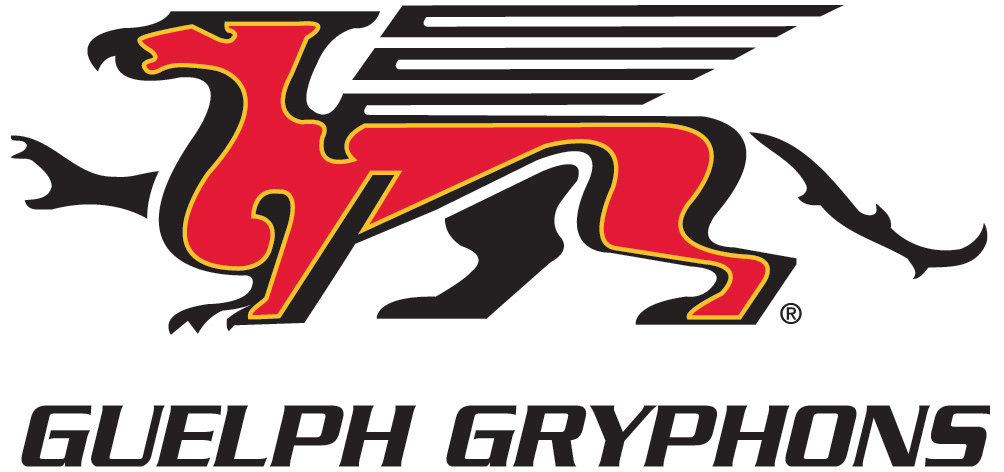 Department of Athletics Sports Club Program
Reimbursement Form
Requested By: __________________________________________________		Club: __________________________________________________________Information of Person to Reimburse:
Full Name: ___________________________________________________		Address: _____________________________________________________City/Province/Postal Code: _______________________________________Phone Number: ________________________________________________University Employee:YesNoDescription & Purpose of Items Purchased or Services Acquired:____________________________________________________________________________________________________________________________________________________________________________________________________________________________________Amount Requested: $ _______________________*All reimbursements require the original itemized receipt and transaction receipt (if paying my debit/credit).  For any food and beverage receipt, a list of members in attendance is also required.  Clubs will not be reimbursed for alcohol purchases.*Collected By: ________________________________________________Date Received: _______________________________________________Coding: _____________________________________________________Signature: ___________________________________________________Copy to Business Office	Copy to Club archive		